                                                                                            GROUP 4 TIMETABLE – SEPTEMBER 2020Tutor1234Lunch56Tutor8:40-9:009:00-9:459:45-10:3010:30-11:1511:15-12:0012:00-12:4012:40—1:251:25-2:102:10-2:20Monday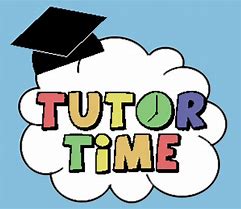 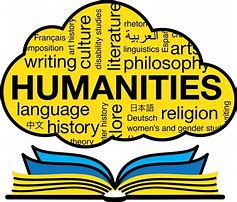 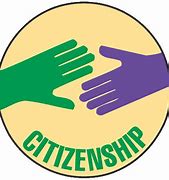 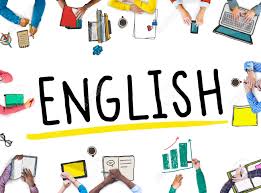 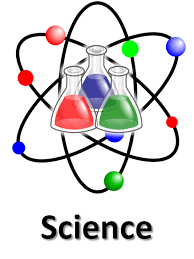 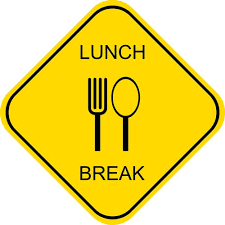 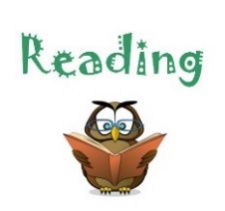 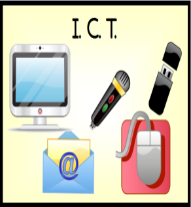 Tuesday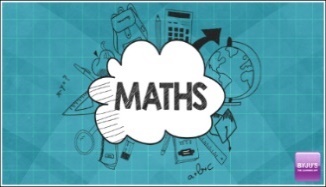 Careers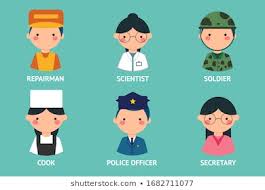 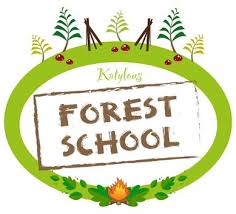 Music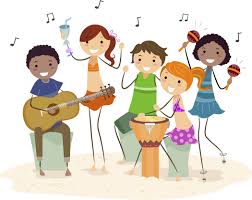 WednesdayRE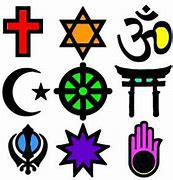 Art 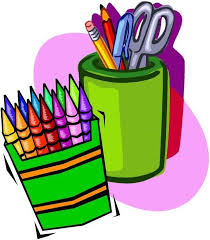 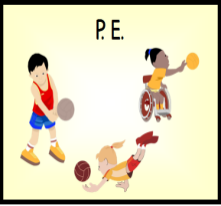 Thursday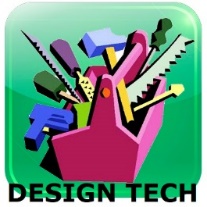 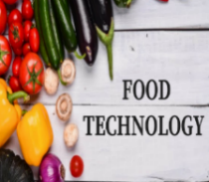 ArtFriday8:40-9:009:00-9:30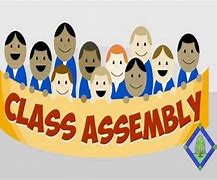 9:30-10:1510:15-11:0011:00-11:45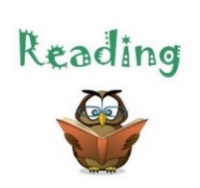 11:45-12:2512:25-1:55                                                1:55 -2:20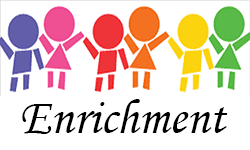 12:25-1:55                                                1:55 -2:2012:25-1:55                                                1:55 -2:20